Monday 20.4.20Weekly Task: Read a book of your choice to tick off one of the reading challenges on the Year 5 Reading Challenge which is in the back of your journal. Remember to evidence your read via a photo or activity in your journal.SpellingsComplete the look cover, write, check spelling sheet (spelling sentences are for the English activity).Complete your spelling homework book as you normally do on a Monday each week so that you have an up-to-date record in that for future reference.Spellings 20.4.20EnglishWrite spelling sentences to show you understand the meaning of each word on your spelling list. Use a dictionary to find the meaning of any unfamiliar words. Make sure your sentences are clear, coherent and express the meaning of the words clearly in context (this is attached to your spellings document).MathsPlay on TT Rockstars for 10 minutes. Login details are in your journals.Complete the Beat That Test below:Beat That Test 1Complete the attached maths activities below:*answers are to be looked at after- no peeping!Shape MatsRevision Of TrianglesTypes Of TrianglesReadingRead a book for 30 minutes. Please keep a log of the pages and the name of the book you read in your reading journals.MusicTask: Design and make a musical instrument from junk. You could use empty cereal cartons, plastic bottles, rice, pasta, elastic bands. Make it look fantastic and sound fantastic!Make A Musical Instrument Activity DESIGNThink about your instrument’s timbre (sound).
Does it tap, shake, scrape, twang, pluck, boom?
What is your instrument called?
You could follow this link for more ideas:
https://www.bbc.co.uk/teach/bring-the-noise/found-sounds/z7k847h
or search “BBC Bring the Noise Found Sounds”
Can you compose a piece of music using your instrument?
Tweet us a photo of your instrument!
@Oldhammusic #OMSsoundmakerPEPE options:Option 1:Real PE at home – online learning resourcesThis includes a programme for children in Key Stage 2, with daily and weekly guidance provided for both programmes (starting from this week) in addition to an option to choose your own themes and activities.The website address is: home.jasmineactive.com Usernames and passwords have been emailed via parentmail. Option 2: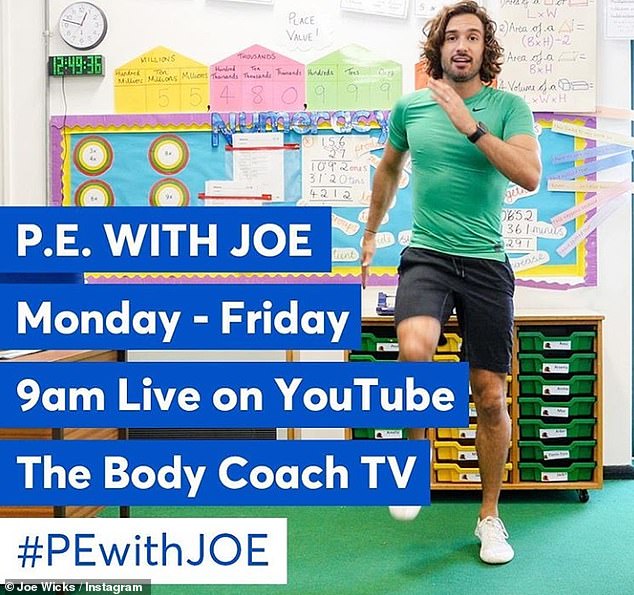 Find Joe on the channel above. There are various kids channels on this channel as well.Option 3: Change4Life also have some videos that are suitable for children.Option 4: You could create a dance routine to one of your favourite songs and perform the dance to your family or participate in another form of exercise with your family.Option 5: New to the school website are 'Dance Videos with Mrs K'. Go to 'School Life' on the school website and you will find the link in there.Tuesday 21.4.20SpellingsComplete the look cover write check sheet for your spellings.Spellings 20.4.20EnglishFor grammar you are going to look at antonyms (word with opposite meaning) and synonyms (word with similar meaning).Antonyms And Synonyms Activity SheetAnswers For Antonyms And SynonymsTry to add some other words to your strawberries too. You can probably find some much better words! Make sure they have a similar meaning though (synonym) or opposite (antonym).MathsPlay on TT Rockstars for 10 minutes. Login details are in your journals.Complete the Beat That Test attached below:Beat That Test 2Revision of triangles:Calculate the missing angles in the scalene triangles and isosceles triangles. Remember to use your knowledge of triangles (internal angles add up to 180 degrees) and isosceles (has two angles that are the same) and scalene (all angles are different).T2 M 1611 Calculating Angles Of Isosceles Triangles Activity Sheet Ver 1T2 M 1610 Calculating Angles Of Scalene Triangles Activity SheetReadingRead a book for 30 minutes. Please keep a log of the pages and the name of the book you read in your reading journals.GeographyThis week you are going to focus on the desert biome. Research the desert and complete the following quiz. I have also attached a crossword and wordsearch that you will enjoy completing.Desert Biome QuizDesert CrosswordDesert WordsearchPEPE options:Option 1:Real PE at home – online learning resourcesThis includes a programme for children in Key Stage 2, with daily and weekly guidance provided for both programmes (starting from this week) in addition to an option to choose your own themes and activities.The website address is: home.jasmineactive.com Usernames and passwords have been emailed via parentmail. Option 2:Find Joe on the channel above. There are various kids channels on this channel as well.Option 3: Change4Life also have some videos that are suitable for children.Option 4: You could create a dance routine to one of your favourite songs and perform the dance to your family or participate in another form of exercise with your family.Option 5: New to the school website are 'Dance Videos with Mrs K'. Go to 'School Life' on the school website and you will find the link in there.Wednesday 22.4.20SpellingsComplete the look cover write check sheet for your spellings. We usually do a mock test on Weds too so you could ask someone to test you or use the look, cover, write check sheet. Don't forget to record your result.Spellings 20.4.20EnglishComplete the comprehension below:The Queens Birthdays Differentiated Reading Comprehension ActivityMathsPlay on TT Rockstars for 10 minutes. Login details are in your journals.Complete the Beat That Test.Beat That Test 3Revision of quadrilaterals.Quadrilaterals PosterTypes Of Quadrilateral PowerpointQuadrilaterals Activity SheetReadingRead a book for 30 minutes. Please keep a log of the pages and the name of the book you read in your reading journals.ArtWALT produce increasingly accurate drawings of people. This week, we are going to start working on producing increasingly accurate drawings of people by slowly learning how to create realistic features.  I have decided that we will try to draw a realistic eye/eyes today. Don't forget to add the light. Follow the tutorial carefully.First, you can draw the shape of the face and set out your guidelines and proportions using this simple set of instructions first so that the eyes are positioned on the correct parts of the face. If you are going to do this, DO NOT draw any features on it yet- just draw your faint guidelines. The eye tutorial below shows you how to draw the realistic eye. You can draw both eyes.Instructions On How To Draw A Simple Facehttps://youtu.be/7c6wK-YX4QkPEPE options:Option 1:Real PE at home – online learning resourcesThis includes a programme for children in Key Stage 2, with daily and weekly guidance provided for both programmes (starting from this week) in addition to an option to choose your own themes and activities.The website address is: home.jasmineactive.com Usernames and passwords have been emailed via parentmail. Option 2:Find Joe on the channel above. There are various kids channels on this channel as well.Option 3: Change4Life also have some videos that are suitable for children.Option 4: You could create a dance routine to one of your favourite songs and perform the dance to your family or participate in another form of exercise with your family.Option 5: New to the school website are 'Dance Videos with Mrs K'. Go to 'School Life' on the school website and you will find the link in there.Thursday 23.4.20SpellingsComplete the look cover write check sheet for your spellings.Spellings 20.4.20EnglishYour new English topic is Choral and Performance poetry. I have attached a poem below and I would like you to read it out in your best rapping voice several times and try your best to learn it off by heart. The poem is called "Gran Can You Rap?" It is all about a Gran who can actually RAP! When you perform your poem out loud, you should use lots of expression and enthusiasm in your voice. You can even add some rapping hands and wear a cap backwards to help you get into the rapping spirit. If you are struggling, just focus on learning  one verse.You could even record yourself performing the poem using actions and rapping in the garden just like Gran. This will likely take your more than just one day to learn though so don't worry about squeezing it all into today. ENJOY!Gran Can You RapPerformance poetry checklistvolumepace/speedpauses and breaths in correct placesexpressionuse of different voices for characterisationbody positions/rapping etc.MathsPlay on TT Rockstars for 10 minutes. Login details are in your journals.Complete the Beat That Test attached below:Beat That Test 4When thinking about 2D shapes. we always consider angles and sides. Read the information and complete the quiz.https://www.bbc.co.uk/bitesize/topics/zvmxsbk/articles/z98n4qtName The 2D Shape QuizComplete the activities below:2d Shape CrosswordProperties Of 2d ShapesReadingRead a book for 30 minutes. Please keep a log of the pages and the name of the book you read in your reading journals.ScienceLook at the information in the ppt below. We are looking at reproduction in plants. Some plants are able to reproduce on their own whereas others require another plant.#Lesson Presentation New Plants 1Label The Parts Of A FlowerThursday 23rd April 2020 Science Living Things PlantsPEPE options:Option 1:Real PE at home – online learning resourcesThis includes a programme for children in Key Stage 2, with daily and weekly guidance provided for both programmes (starting from this week) in addition to an option to choose your own themes and activities.The website address is: home.jasmineactive.com Usernames and passwords have been emailed via parentmail. Option 2:Find Joe on the channel above. There are various kids channels on this channel as well.Option 3: Change4Life also have some videos that are suitable for children.Option 4: You could create a dance routine to one of your favourite songs and perform the dance to your family or participate in another form of exercise with your family.Option 5: New to the school website are 'Dance Videos with Mrs K'. Go to 'School Life' on the school website and you will find the link in there.Friday 24.4.20SpellingsComplete the look cover write check sheet for your spellings. It is test day too so if someone can test you- brilliant.Spellings 20.4.20EnglishContinue perfecting and performing your rap poem off by heart. I have attached it below.Gran Can You RapWritten task: Copy the poem out in your best handwriting and underline the poetic features below using a key.Can you find: rhyming words, alliteration, onomatopoeia, repetition of words or phrases? Can you write the number of syllables for each line of the poem?MathsPlay on TT Rockstars for 10 minutes. Login details are in your journals.Complete the Beat That Test attached below:Beat That 5Read the information on the poster below carefully:Regular And Irregular PolygonsI have attached a big maths activity. You can do this activity in your garden using skipping ropes or hoops if you like to create your diagrams. Alternatively, you could print the shapes and make a large diagram on a big piece of paper. You could even try to draw them yourself accurately on a smaller scale into your books if you cannot print.Sort the shapes on pages 2,3 and 4 using diagrams.Regular And Ireegular Shape SortingReadingRead a book for 30 minutes. Please keep a log of the pages and the name of the book you read in your reading journals.REWe are going to be looking at the following charities: Christian Aid, Islamic relief and other non-religious charities. The question we are thinking about is:  Can charity change the world? Does faith make a difference?TASK 1: write a list of all the charities you can think of. Can you get more than 10? More than 20?Some charities help human and some help animals. Some charities help Britain and some help the whole world. We are going to learn about how different charities help the world.- Christian Aid and Islamic Relief.  What do you think these
two charities might do?Here are two quotes which might help you:Jesus said ‘I have come that people might have life, and have it in all its fullness.’ (Gospel of John,10:10 )The Qur’an teaches ‘You who believe: those who spend their wealth in Allah’s way are like a grain that grows seven ears, and every ear a hundred new grains. God gives to whom he will. God is all-embracing’ (Surah II: 261)Look at the Christian story of  The Good Samaritan:http://www.bbc.co.uk/education/clips/zcyr87hTask 2: Answer the following questions in your books:1.Why did the good Samaritan help?2. What did Jesus mean when he told others to do as the Samaritan had done?3. What is the message that Jesus wished to preach about from this story?4. Islam follows 5 pillars and one of the pillars is Zakah: to give to charity. Why do you think people who follow the Islamic faith like to give to charity? Use the quote above to help.5. Christian aid workers try to help people of all walks of life. Why do you think they do this? You could look on their websites to help you find out what their aim/mission is.6. Do you want to change the world? Draw ‘before and after’ cartoons about your ideas.7. ‘Be the change you want to see in the world’ What might it mean?  (This quote is often attributed to Gandhi, a Hindu.)PEPE options:Option 1:Real PE at home – online learning resourcesThis includes a programme for children in Key Stage 2, with daily and weekly guidance provided for both programmes (starting from this week) in addition to an option to choose your own themes and activities.The website address is: home.jasmineactive.com Usernames and passwords have been emailed via parentmail. Option 2:Find Joe on the channel above. There are various kids channels on this channel as well.Option 3: Change4Life also have some videos that are suitable for children.Option 4: You could create a dance routine to one of your favourite songs and perform the dance to your family or participate in another form of exercise with your family.Option 5: New to the school website are 'Dance Videos with Mrs K'. Go to 'School Life' on the school website and you will find the link in there